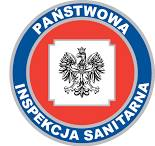 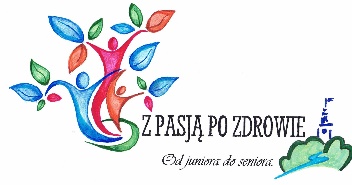 PATRONAT HONOROWY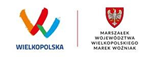 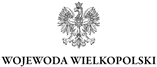 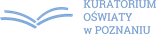 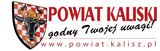 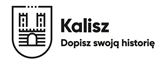 Załącznik nr 1Karta zgłoszenia laureata etapu szkolnegoKonkursu: na  „Ilustracje do kalendarza profilaktycznego na rok 2025”  w ramach „Kaliskiego Tygodnia Zdrowia – 2024” Nazwa i adres szkołyNr telefonu szkołyE-mail szkołyLiczba prac w etapie szkolnymImię i nazwisko zwycięzcy etapu szkołyImię i nazwisko rodzica/ opiekuna Telefon kontaktowy i e - mail do rodzica/ opiekuna 